Annexe 1 DE la Résolution 71: Plan stratégique de l'UIT 
pour la période 2020-20231	Cadre stratégique de l'UIT pour la période 2020-20231.1	Vision"Une société de l'information s'appuyant sur un monde interconnecté, où les télécommunications/technologies de l'information et de la communication permettent et accélèrent une croissance et un développement socio-économiques et écologiquement durables pour tous."1.2	Mission"Promouvoir, faciliter et encourager l'accès universel, à un coût abordable, aux réseaux, services et applications de télécommunication/technologies de l'information et de la communication et leur utilisation au service d'une croissance et d'un développement socio-économiques et écologiquement durables."1.3	ValeursL'Union est consciente qu'elle a besoin pour s'acquitter de sa mission de gagner et de conserver la confiance de ses membres et d'inspirer confiance au public au sens large. Ce constat s'applique aussi bien à ce que fait l'Union qu'à la façon dont elle le fait.L'Union s'engage à instaurer et conserver en permanence cette confiance en faisant en sorte que son action soit guidée par les valeurs suivantes:[Excellence: mettre l'accent sur les principaux atouts, prendre des décisions sur la base d'éléments factuels et de préférence par consensus, prendre des mesures efficaces et contrôler les produits, en évitant les chevauchements d'activités sur le plan interne;Transparence: la transparence permet de rendre compte des décisions, des mesures et des résultats. En optant pour la transparence, l'UIT communique et présente les progrès accomplis dans la réalisation de ses objectifs;Ouverture: faire preuve d'attention et de réactivité en ce qui concerne les besoins de tous ses membres, ainsi qu'en ce qui concerne les activités et les attentes des organisations intergouvernementales, du secteur privé, de la socité civile, des milieux techniques et universitaires;Universalité et neutralité: en tant qu'institution spécialisée des Nations Unies, l'UIT couvre, dessert et représente toutes les régions du monde. Dans les limites fixées par les instruments fondamentaux de l'Union, les travaux et les activités menés par l'UIT traduisent la volonté expresse de ses membres. L'UIT reconnaît également la primauté absolue des droits de l'homme, notamment le droit à la liberté d'opinion et d'expression, ce qui implique la liberté de rechercher, de recevoir et de transmettre, sans considérations de frontières, des informations et des idées par quelque moyen d'expression que ce soit, et le droit de chacun de ne pas être l'objet d'immixtions arbitraires dans sa vie privée;][Dimension humaine, orientée services et axée sur les résultats: l'UIT privilégie une approche centrée sur les personnes pour fournir des résultats qui comptent pour tous. En étant orientée services, l'UIT est déterminée à continuer de fournir des services d'excellente qualité et de donner entière satisfaction aux bénéficiaires et aux parties prenantes. En étant axée sur les résultats, l'UIT cherche à obtenir des résultats concrets et à optimiser l'incidence de ses travaux.]L'Union attend de l'ensemble de son personnel qu'il se conforme scrupuleusement aux Normes de conduite des fonctionnaires internationaux et au Code d'éthique de l'UIT. Elle attend de ses partenaires qu'ils respectent les normes de conduite et d'éthique les plus élevées.1.4	Buts stratégiquesLes buts stratégiques de l'Union, énumérés ci-après, vont dans le sens de la réalisation des grandes orientations du SMSI et du Programme de développement durable à l'horizon 2030.But 1: Croissance – Permettre et encourager l'accès aux télécommunications/TIC et leur utilisation accrue à l'appui de l'économie et de la société numériquesConsciente du rôle des télécommunications/TIC en tant que catalyseur essentiel du développement social, économique et écologiquement durable, l'UIT s'emploiera à permettre et à encourager l'accès aux télécommunications/TIC et à promouvoir leur utilisation accrue. La progression de l'utilisation des télécommunications/TIC a un effet positif sur le développement socio-économique à court terme et à long terme, ainsi que sur la croissance de l'économie numérique, en vue de l'édification d'une société numérique inclusive. But 2: Inclusion – Réduire la fracture numérique et fournir un accès au large bande "en ne laissant personne de côté"Déterminée à faire en sorte que tous, sans exception, bénéficient des télécommunications/TIC, l'UIT s'emploiera à réduire les écarts en matière de numérique pour édifier une société numérique inclusive et à permettre la fourniture à tout un chacun d'un accès au large bande, en ne laissant personne de côté. Réduire la fracture numérique consiste à parvenir à l'inclusion mondiale dans le domaine des télécommunications/TIC, en encourageant l'accès aux télécommunications/TIC, leur accessibilité, y compris sur le plan économique, ainsi que leur utilisation dans tous les pays et dans toutes les régions, pour toutes les catégories de population, y compris les populations marginalisées ou vulnérables, comme les femmes et les jeunes filles, les jeunes, les personnes ayant des niveaux de revenus différents, les peuples autochtones, les personnes âgées et les personnes handicapées. But 3: Durabilité – Gérer les nouveaux risques, enjeux et perspectives résultant de l'essor rapide des télécommunications/TICAfin que l'utilisation des télécommunications/TIC profite au plus grand nombre, l'UIT reconnaît qu'il est nécessaire de gérer les nouveaux risques, enjeux et perspectives qui résultent du développement rapide des télécommunications/TIC. Elle axe son action sur le renforcement de la qualité, de la fiabilité, de la pérennité et de la résilience des réseaux et des systèmes [ainsi que de la sûreté et de la sécurité] dans le cadre de l'utilisation des télécommunications/TIC. En conséquence, elle mettra tout en oeuvre pour en réduire au minimum les effets négatifs indirects, comme les menaces pour la cybersécurité, y compris celles pesant sur les catégories les plus vulnérables de la société, en particulier les enfants, et les conséquences néfastes sur l'environnement, par exemple avec les déchets d'équipements électriques et électroniques.But 4: Innovation et partenariats – Permettre l'innovation dans le domaine des télécommunications/TIC pour appuyer la transformation numérique de la sociétéL'Union reconnaît le rôle primordial que jouent les télécommunications/TIC dans la transformation numérique de la société. L'Union s'efforce de contribuer à la mise en place d'un environnement qui soit propice à l'innovation, où les progrès accomplis dans le domaine des nouvelles technologies deviennent un élément essentiel de la mise en œuvre des grandes orientations du SMSI et du Programme de développement durable à l'horizon 2030.But 5: Partenariats – Renforcer la coopération entre les membres de l'UIT et toutes les autres parties prenantes pour appuyer la réalisation des buts stratégiques de l'UITAfin d'atteindre plus facilement les buts stratégiques ci-dessus, l'Union reconnaît qu'il est nécessaire d'encourager la participation des gouvernements, du secteur privé, de la société civile, des organisations intergouvernementales et internationales, et des milieux techniques et universitaires, ainsi que la coopération entre ces entités. L'Union reconnaît en outre qu'il est nécessaire de contribuer au partenariat mondial pour renforcer le rôle des télécommunications/TIC en tant qu'outils pour mettre en œuvre les grandes orientations du SMSI et le Programme de développement durable à l'horizon 2030.1.5	CiblesLes cibles représentent les effets et les incidences à long terme des activités de l'UIT et indiquent les progrès accomplis dans la réalisation des buts stratégiques. L'Union collaborera avec l'ensemble des organisations et entités qui, de par le monde, s'emploient à promouvoir l'utilisation des télécommunications/TIC. Ces cibles ont pour objet d'indiquer dans quelles directions l'Union devrait faire porter ses efforts et de concrétiser la vision qu'a l'UIT d'un monde interconnecté pour la période de quatre ans couverte par le plan stratégique.Tableau . Cibles1.6	Gestion et atténuation des risques stratégiquesCompte tenu des difficultés, évolutions et transformations actuelles qui auront très probablement une incidence sur les activités de l'UIT au cours de la période couverte par le plan stratégique, la liste des principaux risques stratégiques présentée dans le Tableau ci-dessous a été établie, analysée et évaluée. Ces risques ont été examinés lors de la planification de la stratégie pour 2020-2023 et les mesures d'atténuation correspondantes ont été définies selon les besoins. [Il est à souligner que ces risques stratégiques ne correspondent pas à des défaillances dans les activités de l'UIT, mais à des incertitudes concernant l'avenir qui pourraient avoir des répercussions sur les efforts déployés pour mener à bien la mission de l'Union pendant la période couverte par le plan stratégique.L'UIT a recensé, analysé et évalué ces risques stratégiques. Outre les processus de planification stratégiques, qui permettent d'établir le cadre général d'atténuation de ces risques, des mesures d'atténuation des risques opérationnels seront définies et mises en oeuvre dans le cadre du processus de planification opérationnelle de l'Union.Tableau 2. Risques stratégiques et stratégies d'atténuation de ces risques2	Objectifs, résultats et produits sectoriels et intersectorielsL'UIT mettra en oeuvre les buts stratégiques de l'Union pour la période 2020-2023 moyennant la réalisation d'un certain nombre d'objectifs au cours de cette période. Chaque Secteur contribuera à atteindre les buts fondamentaux de l'Union dans le domaine de compétence qui est le sien, par la mise en oeuvre des objectifs qui lui sont propres et des objectifs intersectoriels fondamentaux. Le Conseil assurera une coordination et un contrôle efficaces de ces travaux.Les catalyseurs visent à appuyer la réalisation des objectifs généraux et des buts stratégiques de l'Union. Les activités et les services d'appui du Secrétariat général et des Bureaux fournissent ces catalyseurs pour les travaux des Secteurs et de l'Union dans son ensemble.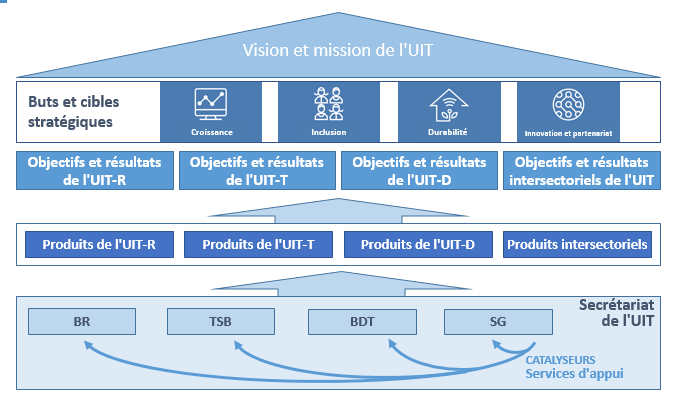 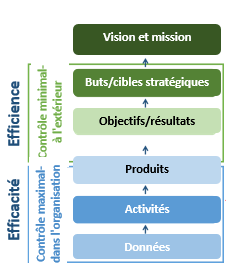 Objectifs de l'UIT-R:•	R.1 (Réglementation du spectre): Répondre, de manière rationnelle, équitable, efficace, économique et rapide aux besoins des membres de l'UIT en ce qui concerne les ressources du spectre des fréquences radioélectriques et des orbites des satellites, tout en évitant les brouillages préjudiciables•	R.2 (Normes relatives aux radiocommunications): Assurer la connectivité et l'interopérabilité à l'échelle mondiale, l'amélioration de la qualité de fonctionnement, de la qualité, de l'accessibilité économique et de la rapidité d'exécution du service et une conception générale économique des systèmes dans le domaine des radiocommunications, notamment en élaborant des normes internationales•	R.3 (Diffusion des informations): Encourager l'acquisition et l'échange de connaissances et de savoir-faire dans le domaine des radiocommunicationsObjectifs de l'UIT-T:•	T.1 (Elaboration de normes): Elaborer dans les meilleurs délais des normes internationales [non discriminatoires] (recommandations UIT-T) et promouvoir l'interopérabilité et l'amélioration de la qualité de fonctionnement des équipements, des réseaux, des services et des applications•	T.2 (Réduire la fracture numérique en matière de normalisation): Encourager la participation active des membres, en particulier ceux des pays en développement, à la définition et à l'adoption de normes internationales [non discriminatoires] (recommandations UIT-T) en vue de réduire l'écart en matière de normalisation•	T.3 (Ressources de télécommunications): Garantir l'attribution et la gestion efficaces des ressources de numérotage, de nommage, d'adressage et d'identification utilisées dans les télécommunications internationales, conformément aux procédures et aux Recommandations de l'UIT-T•	T.4 (Echange de connaissances): Encourager l'acquisition et l'échange de connaissances et de savoir-faire concernant les activités de normalisation de l'UIT-T•	T.5 (Coopération avec les organismes de normalisation): Elargir et faciliter la coopération avec les organismes internationaux, régionaux et nationaux de normalisation et les organisations de télécommunication régionalesObjectifs de l'UIT-D:•	D.1 (Coordination): Coordination: Promouvoir la coopération et la conclusion d'accords à l'échelle internationale concernant les questions de développement des télécommunications/TIC•	D.2 (Infrastructure moderne et sûre pour les télécommunications/TIC): Infrastructure moderne et sûre pour les télécommunications/TIC: Promouvoir le développement d'infrastructures et de services, et notamment établir la confiance et la sécurité dans l'utilisation des télécommunications/TIC•	D.3 (Environnement favorable): Environnement favorable: Promouvoir la mise en place de politiques et d'un environnement réglementaire propice au développement durable des télécommunications/TIC•	D.4 (Société numérique inclusive): Société numérique inclusive: Encourager le développement et l'utilisation des télécommunications/TIC et d'applications pour mobiliser les individus et les sociétés en faveur du développement socio- économique et de la protection de l'environnementObjectifs intersectoriels•	l.1:	(Collaboration) Encourager une collaboration plus étroite entre toutes les parties prenantes de l'écosystème des télécommunications/TIC•	l.2:	(Nouvelles tendances en matière de télécommunications/TIC) Améliorer l'identification, la prise en compte et l'analyse des nouvelles tendances dans l'environnement des télécommunications/TIC•	l.3:	(Accessibilité des télécommunications/TIC) Améliorer l'accessibilité des télécommunications/TIC pour les personnes handicapées [et pour les personnes ayant des besoins particuliers]•	l.4:	(Egalité [et équité] hommes/femmes) Renforcer l'utilisation des télécommunications/TIC au service de l'égalité hommes/femmes et de l'autonomisation des femmes et des jeunes filles•	l.5:	(Environnement durable) Mettre à profit les télécommunications/TIC pour réduire l'empreinte environnementale•	l.6:	(Réduction des chevauchements) Réduire les chevauchements et favoriser une coordination plus étroite et transparente entre le Secrétariat général et les Secteurs de l'UIT, compte tenu des crédits budgétaires de l'UnionTableau 3. Liens entre les objectifs et les buts stratégiques de l'UIT2.1	Objectifs, résultats et produits/catalyseursTableau 4. Objectifs, résultats et produits de l'UIT-RTableau 5. Catalyseurs pour l'UIT-RTableau 6. Objectifs, résultats et produits de l'UIT-TTableau 7. Catalyseurs pour l'UIT-TTableau 8. Objectifs, résultats et produits de l'UIT-DTableau 9. Catalyseurs pour l'UIT-DTableau 10. Objectifs, résultats et produits intersectorielsTableau 11. Catalyseurs pour le Secrétariat général/Services d'appui3	Liens avec les grandes orientations du SMSI et le Programme de développement durable à l'horizon 2030Liens avec les grandes orientations du SMSIL'UIT joue un rôle de premier plan dans le processus du SMSI, dans lequel, en tant que coordonnateur principal avec l'UNESCO et le PNUD, elle coordonne la mise en oeuvre multi-parties prenantes du Plan d'action de Genève. En particulier, l'Union est le coordonnateur unique de trois grandes orientations du SMSI différentes, à savoir les grandes orientations C2 (L'infrastructure de l'information et de la communication), C5 (Etablir la confiance et la sécurité dans l'utilisation des TIC) et C6 (Créer un environnement propice).Mise en correspondance des produits et des principales activités de l'UIT avec les grandes orientations du SMSI (sur la base des informations tirées de l'outil de l'UIT de mise en correspondance des ODD)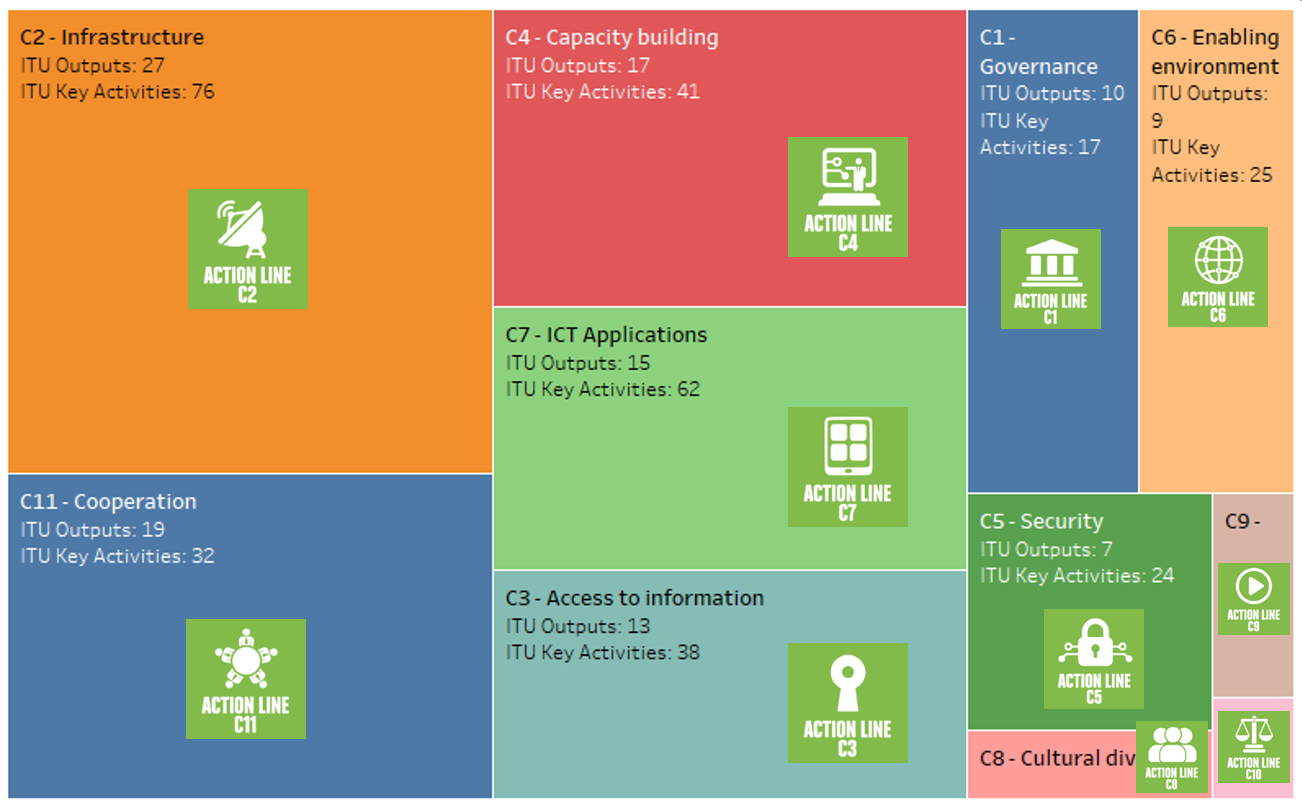 Liens avec les Objectifs de développement durableAvec l'adoption de la Résolution "Transformer notre monde: le Programme de développement durable à l'horizon 2030" par l'Assemblée générale des Nations Unies, l'UIT, tout comme les autres organisations du système des Nations Unies, doit fournir un appui aux Etats Membres et contribuer à l'action menée dans le monde pour atteindre les ODD. Les 17 ODD et les 169 cibles qui y sont associées offrent une vision globale au système des Nations Unies.Le rôle des technologies de l'information et de la communication (TIC) en tant que catalyseurs indispensables pour accélérer la réalisation des ODD est mis expressément en avant dans le Programme de développement durable à l'horizon 2030, aux termes duquel "l'expansion de l'informatique et des communications et l'interdépendance mondiale des activités ont le potentiel d'accélérer les progrès de l'humanité, de réduire la fracture numérique et de donner naissance à des sociétés du savoir". En tant qu'institution spécialisée des Nations pour les TIC et la connectivité, l'UIT a un rôle de premier plan à jouer dans la promotion de la prospérité dans notre monde numérique. Pour contribuer au mieux à la mise en oeuvre du Programme de développement durable à l'horizon 2030, l'UIT se concentre avant tout sur la réalisation de l'ODD 9 (Industrie, innovation et infrastructure) et de la cible 9.c visant à accroître nettement l'accès aux TIC et à fournir à tous un accès à Internet à un coût abordable. Par conséquent, l'infrastructure qui permet à notre monde de fonctionner et constitue la colonne vertébrale de la nouvelle économie numérique est vitale. Elle est essentielle pour nombre des applications technologiques et des solutions possibles pour atteindre les ODD et indispensable pour permettre à ces applications et solutions d'être mondiales et modulables.Etant donné que l'ODD 17 (Partenariats pour la réalisation des Objectifs) met en avant les TIC en tant qu'instrument de mise en oeuvre doté d'un potentiel de transformation transversal, il est impératif que l'UIT exploite ces vastes retombées. L'Union a un rôle particulièrement important à jouer dans la mise en oeuvre de l'ODD 11 (Villes et communautés durables), de l'ODD 10 (Inégalités réduites), de l'ODD 8 (Travail décent et croissance économique), de l'ODD 1 (Pas de pauvreté), de l'ODD 3 (Bonne santé et bien-être), de l'ODD 4 (Education de qualité) et de l'ODD 5 (Egalité entre les sexes).Par conséquent, c'est en fournissant des infrastructures et une connectivité et en travaillant en partenariat avec toutes les parties prenantes que l'UIT contribuera le plus à la réalisation des ODD qui n'ont pas encore été atteints.Mise en correspondance des produits et des principales activités de l'UIT avec les ODD (selon l'outil de l'UIT de mise en correspondance des ODD)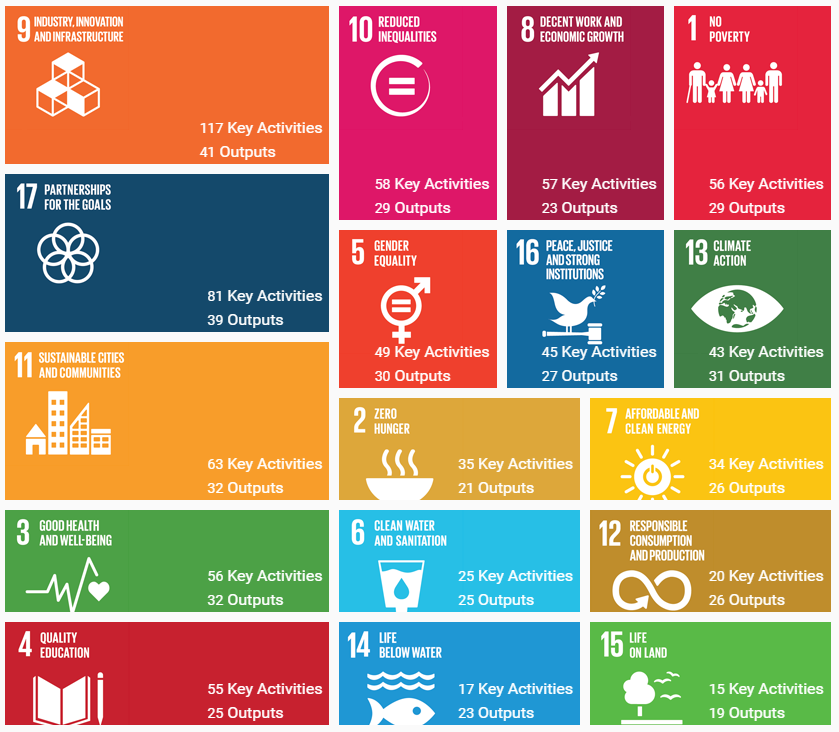 L'UIT est en outre l'agence centralisatrice pour l'établissement de cinq indicateurs relatifs aux ODD (4.4.1, 5.b.1, 9.c.1, 17.6.2 et 17.8.1) contribuant au suivi de la réalisation des ODD par la Commission de statistique de l'ONU.Liens entre les buts stratégiques de l'UIT et les cibles associées aux ODD4	Mise en oeuvre et évaluation du Plan stratégiqueLa coordination étroite et cohérente des planifications stratégique, opérationnelle et financière de l'Union est assurée grâce à la mise en oeuvre du cadre UIT de gestion axée sur les résultats (GAR), conformément aux Résolutions 71, 72 et 151 (Rév. Busan, 2014) de la Conférence de plénipotentiaires.Les résultats seront l'axe principal de la stratégie, de la planification et de la budgétisation dans le cadre UIT de gestion axée sur les résultats. Le contrôle et l'évaluation de la performance, ainsi que la gestion des risques, permettront de veiller à ce que les processus de planification stratégique, opérationnelle et financière reposent sur des décisions prises en connaissance de cause et sur une affectation adéquate des ressources.Le cadre UIT de contrôle et d'évaluation de la performance sera élaboré conformément au cadre stratégique décrit dans le plan stratégique pour la période 2020-2023 et permettra de mesurer les progrès accomplis dans la réalisation des objectifs et des résultats, ainsi que des buts stratégiques et des cibles de l'UIT énoncés dans ce plan, en évaluant la performance et en repérant les problèmes à résoudre.Le cadre UIT de gestion des risques sera élaboré plus avant, l'objectif étant que le cadre UIT de gestion axée sur les résultats défini dans le plan stratégique de l'Union pour la période 2020-2023 fasse l'objet d'une approche intégrée.Appendice A

Attribution des ressources (Coordination avec le Plan financier)(A mettre à jour conformément au Plan financier pour la période 2020-2023)______________Groupe de travail du Conseil chargé d'élaborer 
le Plan stratégique et le Plan financier pour la période 2020-2023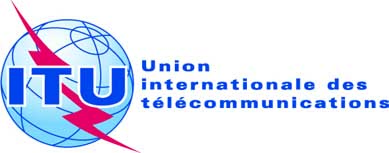 Troisième réunion – Genève, 15-16 janvier 2018Révision 1 du
Document CWG-SFP-3/5-F19 janvier 2018Original: anglais   Planification GARMise en oeuvre Vision et missionLa vision est le monde meilleur envisagé par l'UIT.La mission désigne les principaux objectifs généraux de l'Union, conformément aux instruments fondamentaux de l'UIT.Valeurs: Convictions communes à toute l'UIT qui déterminent ses priorités 
et guident tous les processus décisionnels    Planification GARMise en oeuvre Buts stratégiques 
et ciblesLes buts stratégiques désignent les cibles de haut niveau de l'Union, à la réalisation desquelles les objectifs contribuent directement ou indirectement. Ils concernent l'ensemble de l'UIT.Les cibles correspondent aux résultats attendus pendant la période couverte par le plan stratégique; elles indiquent si le but est en passe d'être atteint. Les cibles ne sont pas toujours atteintes pour des raisons qui sont parfois indépendantes de la volonté de l'Union. Valeurs: Convictions communes à toute l'UIT qui déterminent ses priorités 
et guident tous les processus décisionnels    Planification GARMise en oeuvre Objectifs et résultatsLes objectifs sont les buts spécifiques des activités sectorielles et intersectorielles pendant une période donnée.Les résultats indiquent les progrès accomplis dans la réalisation d'un objectif. En général, ils sont partiellement, mais non totalement, sous le contrôle de l'organisation. Valeurs: Convictions communes à toute l'UIT qui déterminent ses priorités 
et guident tous les processus décisionnels    Planification GARMise en oeuvre ProduitsLes produits sont les résultats, les prestations, les produits et services finals et concrets résultant de la mise en oeuvre par l'Union des plans opérationnels.Valeurs: Convictions communes à toute l'UIT qui déterminent ses priorités 
et guident tous les processus décisionnels    Planification GARMise en oeuvre ActivitésLes activités sont les différentes mesures ou les différents services permettant de transformer les ressources (contributions) en produits. Elles peuvent être regroupées en processus. Valeurs: Convictions communes à toute l'UIT qui déterminent ses priorités 
et guident tous les processus décisionnels CibleSourceBut 1: CroissanceCible 1.1: D'ici à 2023, 65% des ménages dans le monde devraient avoir accès à l'Internet UITCible 1.2: D'ici à 2023, 70% de la population dans le monde devraient avoir accès à l'Internet UITCible 1.3: D'ici à 2023, l'accès Internet devrait être 25% moins cher (année de référence 2017)UITCible 1.4: D'ici à 2023, tous les pays devraient adopter un programme/une stratégique en matière de numérique [proposition de cible]UITCible 1.5: D'ici à 2023, 80% des PME devraient proposer des produits ou des services en ligne [proposition de cible]CNUCEDCible 1.6: D'ici à 2023, le nombre d'abonnements au large bande fixe devrait avoir progressé de 50% [proposition de cible]UITCible 1.7: D'ici à 2023, 40% des pays devraient avoir plus de la moitié des abonnements au large bande fixes avec un débit supérieur à 10 Mbit [proposition de cible]UITCible 1.8: D'ici à 2023, 40% de la population devrait utiliser les services publics en ligne [proposition de cible]UITCible 1.9: D'ici à 2023, 30% de la population devrait utiliser les services financiers numériques [proposition de cible]Banque mondialeBut 2: InclusionCible 2.1: D'ici à 2023, dans les pays en développement, 60% des ménages devraient avoir accès à l'Internet UITCible 2.2: D'ici à 2023, dans les pays les moins avancés, 30% des ménages devraient avoir accès à l'Internet UITCible 2.3: D'ici à 2023, dans les pays en développement, 60% de la population devrait utiliser l'Internet UITCible 2.4: D'ici à 2023, dans les pays les moins avancés, 30% de la population devrait utiliser l'Internet UITCible 2.5: D'ici à 2023, l'écart en matière d'accessibilité économique entre pays développés et pays en développement devrait être réduit de 25% (année de référence 2017)UITCible 2.6: D'ici à 2023, le prix des services large bande ne devrait pas représenter plus de 3% du revenu mensuel moyen dans les pays en développementUITCible 2.7: D'ici à 2023, 96% de la population mondiale devrait être desservie par le large bandeUITCible 2.8: D'ici à 2023, l'égalité hommes/femmes en matière d'accès large bande devrait être assurée.UITCible 2.9: D'ici à 2023, des environnements propices garantissant l'accessibilité des télécommunications/TIC pour les personnes handicapées devraient être mis en place dans tous les paysUITCible 2.10: D'ici à 2023, la proportion de jeunes et d'adultes disposant de compétences dans le domaine des télécommunications/TIC devrait augmenter de 40% [proposition de cible]UITBut 3: DurabilitéCible 3.1: D'ici à 2023, l'état de préparation des pays en matière de cybersécurité, avec des capacités essentielles: existence d'une stratégie, d'équipes nationales d'intervention en cas d'incident/d'urgence informatique et d'une législation, devrait être renforcéUITCible 3.2: D'ici à 2023, le taux de recyclage des déchets d'équipements électriques et électroniques dans le monde devrait être porté à 50%UIT & UNUCible 3.3: D'ici à 2023, la proportion de pays dotés d'une législation relative aux déchets d'équipements électriques et électroniques devrait être portée à 50% [proposition de cible]UIT & UNUCible 3.4: D'ici à 2023, la part nette de la réduction des émissions de gaz à effet de serre grâce aux télécommunications/TIC devrait augmenter de 30% par rapport à l'année de référence 2015 [proposition de cible] UITCible 3.5: D'ici à 2023, tous les pays devraient avoir un plan national pour les télécommunications d'urgence dans le cadre de leurs stratégies nationales et locales de réduction des risques de catastrophe [proposition de cible]UITBut 4: Innovation Cible 4.1: D'ici à 2023, tous les pays devraient être dotés d'une politique/stratégie encourageant l'innovation centrée sur les télécommunications/TIC [proposition de cible]UITBut 5: PartenariatsCible 5.1: D'ici à 2023, le nombre de programmes, de projets et d'initiatives concernant le financement/développement des télécommunications/TIC devrait augmenter [proposition de cible]UITRisquesStratégie d'atténuation des risques1	Moindres pertinence et capacité à mettre clairement en évidence l'apport de la valeur ajoutée–	Risque de chevauchement d'incompatibilité entre les efforts et l'incohérence au sein de l'organisation qui nuisent à notre capacité à mettre clairement en évidence l'apport de valeur ajoutée–	Risque d'incompatibilité entre les efforts déployés, d'incohérences et de concurrence avec d'autres organisations et organismes qui peut conduire à une perception erronée du mandat, de la mission et du rôle de l'UIT–	Evitement des risques: en définissant clairement les mandats de chaque structure et le rôle au sein de l'Union–	Limitation des risques: améliorer le cadre de coopération–	Evitement des risques: identifier les domaines apportant clairement une valeur ajoutée et se concentrer sur ces domaines–	Transfert des risques: en nouant des partenariats sur le long terme–	Limitation des risques: en mettant en place une stratégie de communication (interne et externe)2	Dispersion–	Risque de voir la mission vidée de sa substance et risque d'éloignement par rapport à la mission première de l'organisation–	Evitement des risques: en se concentrant et en misant sur les forces de l'Union–	Limitation des risques: en garantissant une certaine cohérence des activités de l'UIT/en décloisonnant les activités3	Incapacité de répondre rapidement aux nouveaux besoins et d'innover suffisamment tout en continuant d'offrir des prestations de qualité–	Risque d'absence de réactivité qui se traduirait par un désengagement des membres et d'autres parties prenantes–	Risque d'être laissé de côté –	Evitement des risques: planifier l'avenir en faisant preuve de souplesse, de réactivité et d'innovation–	Limitation des risques: définir, promouvoir et mettre en oeuvre une culture de l'organisation adaptée–	Transfert des risques: mobiliser en amont les parties prenantes4	Préoccupations suscitées dans le domaine de la confiance–	Risque de susciter des préoccupations grandissantes concernant la confiance des membres et des parties prenantes–	Risque de susciter des préoccupations grandissantes concernant la confiance au sein des membres–	Evitement des risques: adopter et mettre en oeuvre des valeurs communes – toutes les actions doivent être guidées par les valeurs adoptées–	Limitation des risques: s'impliquer avec les membres et d'autres parties prenantes, améliorer la communication, s'engager en faveur des valeurs, encourager l'appropriation d'initiatives stratégiques5	Structures, outils, méthodes et processus internes inadaptées–	Risque que les structures, les méthodes et les outils ne soient plus adaptés et soient inefficaces–	Limitation des risques: optimiser les structures internes, améliorer les outils, les méthodes et les processus–	Transfert des risques: Initier des processus de certification de qualité–	Limitation des risques: améliorer la communication interne et la communication externe6	Financement insuffisant –	Risque de réduction des contributions financières et des sources de recettes–	Limitation des risques: se concentrer sur les nouveaux marchés et les nouveaux acteurs–	Limitation des risques: assurer une planification financière efficace–	Limitation des risques: stratégies en faveur de l'engagement des membres–	Transfert des risques: accroître la pertinence des activités de l'UITBut 1: CroissanceBut 2: InclusionBut 3: DurabilitéBut 4: Innovation But 5: PartenariatsObjectifsObjectifs de l'UIT-RObjectifsR.1	Réglementation du spectreObjectifsR.2	Normes relatives aux radiocommunicationsObjectifsR.3	Diffusion des informationsObjectifsObjectifs de l'UIT-TObjectifsT.1	Elaboration de normesObjectifsT.2	Réduire la fracture numérique en matière de normalisationObjectifsT.3	Ressources de télécommunicationsObjectifsT.4	Echange de connaissancesObjectifsT.5	Coopération avec les organismes de normalisationObjectifsObjectifs de l'UIT-DObjectifsD.1	CoordinationObjectifsD.2	Infrastructure moderne et sûre pour les télécommunications/TICObjectifsD.3	Environnement favorableObjectifsD.4	Société numérique inclusiveObjectifs intersectorielsI.1	CollaborationI.2	Nouvelles tendances dans le domaine des télécommunications/TICI.3	Accessibilité des télécommunications/TICI.4	Egalité [et équité] hommes/femmesI.5	Environnement durable I.6	Réduction des chevauchementsR.1 (Règlementation du spectre): Répondre, de manière rationnelle, équitable, efficace, économique et rapide aux besoins des membres de l'UIT en ce qui concerne les ressources du spectre des fréquences radioélectriques et des orbites des satellites, tout en évitant les brouillages préjudiciablesR.1 (Règlementation du spectre): Répondre, de manière rationnelle, équitable, efficace, économique et rapide aux besoins des membres de l'UIT en ce qui concerne les ressources du spectre des fréquences radioélectriques et des orbites des satellites, tout en évitant les brouillages préjudiciablesRésultatsProduitsR.1-a: Nombre accru de pays ayant des réseaux à satellite et des stations terriennes inscrits dans le Fichier de référence international des fréquences (Fichier de référence)R.1-b: Nombre accru de pays pour lesquels des assignations de fréquence sont inscrites dans le Fichier de référenceR.1-c: Pourcentage accru d'assignations inscrites dans le Fichier de référence avec une conclusion favorableR.1-d: Pourcentage accru de pays ayant mené à bien le passage à la télévision numérique de TerreR.1-e: Pourcentage accru de fréquences assignées à des réseaux à satellite et exemptes de brouillage préjudiciableR.1-f: Pourcentage accru d'assignations à des services de Terre inscrites dans le Fichier de référence et exemptes de brouillage préjudiciableR.1-1: Actes finals des conférences mondiales des radiocommunications, mise à jour du Règlement des radiocommunicationsR.1-2: Actes finals des conférences régionales des radiocommunications, accords régionaux R.1-3: Règles de procédure et autres décisions adoptées par le Comité du Règlement des radiocommunications (RRB)R.1-4: Publication des fiches de notification (services spatiaux) et autres activités connexesR.1-5: Publication des fiches de notification (services de Terre) et autres activités connexes R.2 (Normes relatives aux radiocommunications): Assurer la connectivité et l'interopérabilité à l'échelle mondiale, l'amélioration de la qualité de fonctionnement, de la qualité, de l'accessibilité économique et de la rapidité d'exécution du service et une conception générale économique des systèmes dans le domaine des radiocommunications, notamment en élaborant des normes internationalesR.2 (Normes relatives aux radiocommunications): Assurer la connectivité et l'interopérabilité à l'échelle mondiale, l'amélioration de la qualité de fonctionnement, de la qualité, de l'accessibilité économique et de la rapidité d'exécution du service et une conception générale économique des systèmes dans le domaine des radiocommunications, notamment en élaborant des normes internationalesRésultatsProduitsR.2-a: Accès accru au large bande mobile, y compris dans les bandes de fréquences identifiées pour les Télécommunications mobiles internationales (IMT) R.2-b: Diminution du panier des prix du large bande mobile en pourcentage du revenu national brut (RNB) par habitantR.2-c: Nombre accru de liaisons fixes et volume accru de trafic acheminé par le service fixe (Tbit/s)R.2-d: Nombre accru de ménages recevant la télévision numérique de TerreR.2-e: Nombre accru de répéteurs de satellite (équivalent 36 MHz) installés sur des satellites de communication en service et capacité correspondante (Tbit/s); nombre de microstations, nombre de ménages recevant la télévision par satelliteR.2-f: Nombre accru de dispositifs pouvant recevoir les signaux du service de radionavigation par satelliteR.2-g: Nombre accru de satellites ayant une charge utile pour l'exploration de la Terre en service, quantité et résolution correspondantes des images transmises et volume de données téléchargées (Toctets)R.2-1: Décisions de l'Assemblée des radiocommunications, résolutions de l'UIT-R R.2-2: Recommandations, rapports 
(y compris le rapport de la RPC) et manuels de l'UIT-RR.2-3: Avis formulés par le Groupe consultatif des radiocommunicationsR.3 (Diffusion des informations): Encourager l'acquisition et l'échange de connaissances et de savoir-faire dans le domaine des radiocommunicationsR.3 (Diffusion des informations): Encourager l'acquisition et l'échange de connaissances et de savoir-faire dans le domaine des radiocommunicationsRésultatsProduitsR.3-a: Renforcement des connaissances et du savoir-faire en ce qui concerne le Règlement des radiocommunications, les Règles de procédure, les accords régionaux, les recommandations et les bonnes pratiques en matière d'utilisation du spectreR.3-b: Renforcement de la participation, en particulier des pays en développement, aux activités de l'UIT-R (y compris par la participation à distance)R.3-1: Publications UIT-RR.3-2: Assistance aux membres, en particulier ceux des pays en développement et des PMAR.3-3: Liaison/appui concernant les activités de développementR.3-4: Séminaires, ateliers et autres Objectif(s) appuyé(s)Activités du BR Contribution aux résultats du SecteurRésultatsR.1Traitement efficace des fiches de notification d'assignation de fréquenceStabilité accrue pour la planification des nouveaux réseaux de radiocommunicationRéduction du temps de traitement des fiches de notification en vue de leur publication, dans les délais réglementairesR.1, R.2, R.3Développement, maintenance et amélioration des logiciels, bases de données et outils en ligne de l'UIT-RActivités techniques, réglementaires, administratives, promotionnelles et logistiques à l'appui des objectifs de l'UIT-RFiabilité, efficacité et transparence accrues concernant l'application du Règlement des radiocommunicationsMise au point de logiciels, de bases de données et d'outils en ligne nouveaux et améliorés pour l'UIT-RFourniture efficace et dans les délais des produits de l'UIT-R et appui aux objectifs de l'UIT-RContribution du BR aux réunions, conférences et manifestations de l'UIT-RT.1 (Elaboration de normes): Elaborer dans les meilleurs délais des normes internationales [non discriminatoires] (recommandations UIT-T) dans le domaine des télécommunications/TIC et promouvoir l'interopérabilité et l'amélioration de la qualité de fonctionnement des équipements, des réseaux, des services et des applicationsT.1 (Elaboration de normes): Elaborer dans les meilleurs délais des normes internationales [non discriminatoires] (recommandations UIT-T) dans le domaine des télécommunications/TIC et promouvoir l'interopérabilité et l'amélioration de la qualité de fonctionnement des équipements, des réseaux, des services et des applicationsT.1 (Elaboration de normes): Elaborer dans les meilleurs délais des normes internationales [non discriminatoires] (recommandations UIT-T) dans le domaine des télécommunications/TIC et promouvoir l'interopérabilité et l'amélioration de la qualité de fonctionnement des équipements, des réseaux, des services et des applicationsRésultatsProduitsProduitsT.1-a: Utilisation accrue des recommandations UIT-TT.1-b: Amélioration de la conformité aux recommandations UIT-TT.1-c: Amélioration des normes applicables aux nouvelles technologies et aux nouveaux servicesT.1-1: Résolutions, recommandations et voeux de l'Assemblée mondiale de normalisation des télécommunications (AMNT)T.1-2: Sessions régionales de consultation en vue de l'AMNTT.1-3: Avis et décisions du Groupe consultatif de la normalisation des télécommunications (GCNT)T.1-4: recommandations UIT-T et résultats connexes des travaux des commissions d'études de l'UIT-TT.1-5: Assistance générale et coopération fournies par l'UIT-TT.1-6: Base de données sur la conformitéT.1-7: Centres de tests et réunions sur l'interopérabilitéT.1-8: Elaboration de suites de testsT.1-1: Résolutions, recommandations et voeux de l'Assemblée mondiale de normalisation des télécommunications (AMNT)T.1-2: Sessions régionales de consultation en vue de l'AMNTT.1-3: Avis et décisions du Groupe consultatif de la normalisation des télécommunications (GCNT)T.1-4: recommandations UIT-T et résultats connexes des travaux des commissions d'études de l'UIT-TT.1-5: Assistance générale et coopération fournies par l'UIT-TT.1-6: Base de données sur la conformitéT.1-7: Centres de tests et réunions sur l'interopérabilitéT.1-8: Elaboration de suites de testsT.2 (Réduire la fracture numérique en matière de normalisation): Encourager la participation active des membres, en particulier ceux des pays en développement, à la définition et à l'adoption de normes internationales [non discriminatoires] (recommandations UIT-T) dans en vue de réduire l'écart en matière de normalisationT.2 (Réduire la fracture numérique en matière de normalisation): Encourager la participation active des membres, en particulier ceux des pays en développement, à la définition et à l'adoption de normes internationales [non discriminatoires] (recommandations UIT-T) dans en vue de réduire l'écart en matière de normalisationT.2 (Réduire la fracture numérique en matière de normalisation): Encourager la participation active des membres, en particulier ceux des pays en développement, à la définition et à l'adoption de normes internationales [non discriminatoires] (recommandations UIT-T) dans en vue de réduire l'écart en matière de normalisationRésultatsProduitsProduitsT.2-a: Participation accrue, en particulier des pays en développement, aux travaux de normalisation de l'UIT-T, notamment en ce qui concerne la participation aux réunions, la soumission de contributions, l'exercice de fonctions, à des postes à responsabilité, et l'organisation de réunions ou d'ateliersT.2-b: Augmentation du nombre de membres de l'UIT-T, notamment de Membres de Secteur, d'Associés et d'établissements universitairesT.2-1: Réduction de l'écart en matière de normalisation (participation à distance, bourses d'études, création de commissions d'études régionales, par exemple)T.2-2: Ateliers et séminaires, y compris activités de formation en ligne et hors ligne, complétant les activités de renforcement des capacités en vue de réduire l'écart en matière de normalisationT.2-3: Sensibilisation et promotionT.2-1: Réduction de l'écart en matière de normalisation (participation à distance, bourses d'études, création de commissions d'études régionales, par exemple)T.2-2: Ateliers et séminaires, y compris activités de formation en ligne et hors ligne, complétant les activités de renforcement des capacités en vue de réduire l'écart en matière de normalisationT.2-3: Sensibilisation et promotionT.3 (Ressources de télécommunications): Garantir l'attribution et la gestion efficaces des ressources de numérotage, de nommage, d'adressage et d'identification utilisées dans les télécommunications internationales, conformément aux procédures et aux Recommandations de l'UIT-TT.3 (Ressources de télécommunications): Garantir l'attribution et la gestion efficaces des ressources de numérotage, de nommage, d'adressage et d'identification utilisées dans les télécommunications internationales, conformément aux procédures et aux Recommandations de l'UIT-TT.3 (Ressources de télécommunications): Garantir l'attribution et la gestion efficaces des ressources de numérotage, de nommage, d'adressage et d'identification utilisées dans les télécommunications internationales, conformément aux procédures et aux Recommandations de l'UIT-TRésultatsProduitsProduitsT.3-a: Attribution rapide et correcte des ressources de numérotage, de nommage, d'adressage et d'identification utilisées dans les télécommunications internationales, conformément aux recommandations pertinentesT.3-1: Bases de données pertinentes du TSBT.3-2: Attribution et gestion des ressources de numérotage, de nommage, d'adressage et d'identification utilisées dans les télécommunications internationales, conformément aux recommandations et procédures de l'UIT-TT.3-1: Bases de données pertinentes du TSBT.3-2: Attribution et gestion des ressources de numérotage, de nommage, d'adressage et d'identification utilisées dans les télécommunications internationales, conformément aux recommandations et procédures de l'UIT-TT.4 (Echange de connaissances): Encourager l'acquisition et l'échange de connaissances et de savoir-faire concernant les activités de normalisation de l'UIT-TT.4 (Echange de connaissances): Encourager l'acquisition et l'échange de connaissances et de savoir-faire concernant les activités de normalisation de l'UIT-TT.4 (Echange de connaissances): Encourager l'acquisition et l'échange de connaissances et de savoir-faire concernant les activités de normalisation de l'UIT-TRésultatsRésultatsProduitsT.4-a: Renforcement des connaissances relatives aux normes UIT-T et aux bonnes pratiques concernant leur mise en oeuvre T.4-b: Renforcement de la participation aux activités de normalisation de l'UIT-T et prise de conscience accrue de l'importance des normes UIT-TT.4-c: Visibilité accrue du SecteurT.4-a: Renforcement des connaissances relatives aux normes UIT-T et aux bonnes pratiques concernant leur mise en oeuvre T.4-b: Renforcement de la participation aux activités de normalisation de l'UIT-T et prise de conscience accrue de l'importance des normes UIT-TT.4-c: Visibilité accrue du SecteurT.4-1: Publications UIT-TT.4-2: Publications de bases de donnéesT.4-3: Sensibilisation et promotionT.4-4: Bulletin d'exploitation de l'UITT.5 (Coopération avec les organismes de normalisation): Elargir et faciliter la coopération avec les organismes internationaux, régionaux et nationaux de normalisation et les organisations de télécommunication régionalesT.5 (Coopération avec les organismes de normalisation): Elargir et faciliter la coopération avec les organismes internationaux, régionaux et nationaux de normalisation et les organisations de télécommunication régionalesT.5 (Coopération avec les organismes de normalisation): Elargir et faciliter la coopération avec les organismes internationaux, régionaux et nationaux de normalisation et les organisations de télécommunication régionalesRésultatsRésultatsProduitsT.5-a: Renforcement de la communication avec d'autres organismes de normalisationT.5-b: Diminution du nombre de normes incompatibles entre ellesT.5-c: Nombre accru de mémorandums d'accord/d'accords de collaboration conclus avec d'autres organisations T.5-d: Nombre accru d'organisations habilitées conformément aux recommandations UIT-T A.4, A.5 et A.6T.5-e: Nombre accru d'ateliers ou de réunions organisés conjointement avec d'autres organisationsT.5-a: Renforcement de la communication avec d'autres organismes de normalisationT.5-b: Diminution du nombre de normes incompatibles entre ellesT.5-c: Nombre accru de mémorandums d'accord/d'accords de collaboration conclus avec d'autres organisations T.5-d: Nombre accru d'organisations habilitées conformément aux recommandations UIT-T A.4, A.5 et A.6T.5-e: Nombre accru d'ateliers ou de réunions organisés conjointement avec d'autres organisationsT.5-1: Mémorandums d'accord et accords de collaborationT.5-2: Habilitations conformément aux recommandations UIT-T A.4, A.5 et A.6T.5-3: Ateliers ou réunions organisés conjointementObjectif(s) de l'UIT-T appuyé(s)Activités du TSB Contribution aux résultats du SecteurRésultatsT.1–	Mise à disposition dans les délais et efficace des documents (Résolutions de l'AMNT, recommandations, Voeux, Recommandations UIT-T, documents relatifs aux CE, rapports)–	Appui administratif et appui organisationnel et logistique pour les réunions–	Services consultatifs–	Services EWM et services d'information du TSB–	Exploitation et maintenance des bases de données C&I, appui logistique aux réunions sur l'interopérabilité/tests, bancs d'essai –	Qualité accrue des Recommandations UIT-T–	Mise à disposition rapide d'informations actualisées à l'intention des délégués et des organismes de normalisation concernant les produits et les services de l'UIT-TT.2–	Organisation de sessions de formation pratiques BSG; appui financier sous forme de bourses; appui logistique aux groupes régionaux–	Organisation d'ateliers–	Annonces (blog d'actualités de l'UIT, activités de promotion)–	Gestion des comptes des membres de l'UIT-T, fidélisation des membres actuels et recherche active de nouveaux membres–	Augmentation du nombre de membres de l'UIT-T et renforcement de leur participation au travail de normalisation–	Participation active des délégués et des organisations qui jusqu'à présent n'ont pas pris part, ou uniquement de manière passive, aux activités de l'UIT-TT.3–	Traitement et publication des demandes/ressources de numérotage, d'adressage, de nommage et d'identification–	Attribution rapide et exacte des ressources–	La mise à disposition rapide d'informations concernant le numérotage facilite la gestion des réseauxT.4–	Services de publication de l'UIT-T–	Mise au point et maintenance des bases de données de l'UIT-T–	Service de sensibilisation et de promotion (blog d'actualités de l'UIT, réseaux sociaux, web)–	Organisation d'ateliers, de réunions du groupe CTO, de la manifestation Kaleidoscope, de sessions dans le cadre d'ITU Telecom, du Forum du SMSI, etc.–	Renforcement des connaissances et de la sensibilisation concernant les normes de l'UIT-T, renforcement de la participation aux activités de l'UIT-T et renforcement de la visibilité du Secteur–	La mise à disposition rapide des publications (documents, bases de données) et la facilité d'utilisation des services permettent aux délégués de bénéficier d'une meilleure expérienceT.5–	Mise à jour et gestion des mémorandums d'accord; mise en place de nouveaux mémorandums d'accord–	Maintenance et gestion de la base de données A.4/A.5/A.6 –	Appui logistique pour les ateliers et manifestations organisés conjointement–	Services d'appui pour diverses activités de collaboration (WSC, GSC, CITS, FIGI, SMSI, U4SSC …)–	Renforcement de la coopération avec les autres organisations–	Les activités de collaboration peuvent permettre d'éviter les doublons.D.1 (Coordination): Coordination: Promouvoir la coopération et la conclusion d'accords à l'échelle internationale concernant les questions de développement des télécommunications/TICD.1 (Coordination): Coordination: Promouvoir la coopération et la conclusion d'accords à l'échelle internationale concernant les questions de développement des télécommunications/TICD.1 (Coordination): Coordination: Promouvoir la coopération et la conclusion d'accords à l'échelle internationale concernant les questions de développement des télécommunications/TICRésultatsProduitsProduitsD.1-a: Examen plus approfondi et meilleure adhésion au projet de contribution de l'UIT-D au projet de plan stratégique de l'UIT, à la Déclaration de la Conférence mondiale de développement des télécommunications (CMDT) et au Plan d'action de la CMDTD.1-b: Evaluation de la mise en oeuvre du Plan d'action et du plan d'action du SMSID.1-c: Renforcement de l'échange de connaissances, du dialogue et des partenariats entre les Etats Membres, les Membres de Secteur, les Associés et les établissements universitaires et d'autres parties prenantes participant aux travaux du Secteur concernant les questions de télécommunication/TICD.1-d: Renforcement du processus et de la mise en oeuvre de projets de développement des télécommunications/TIC et d'initiatives régionalesD.1-e: Faciliter la conclusion d'accords de coopération concernant des programmes de développement des télécommunications/TIC entre les Etats Membres, ainsi qu'entre les Etats Membres et d'autres parties prenantes de l'écosystème des TIC, sur la base des demandes formulées par les Etats Membres concernés de l'UITD.1-1 Conférence mondiale de développement des télécommunications (CMDT) et rapport final de la CMDTD.1-2 Réunions préparatoires régionales (RPM) et rapports finals des RPMD.1-3 Groupe consultatif pour le développement des télécommunications (GCDT) et rapports du GCDT à l'intention du Directeur du BDT et de la CMDTD.1-4 Commissions d'études et lignes directrices, recommandations et rapports des Commissions d'études D.1-5 Plates-formes pour la coordination régionale, y compris les Forums régionaux de développement (RDF) D.1-6: Projets de développement des télécommunications/TIC mis en oeuvre et services se rapportant aux initiatives régionales.D.1-1 Conférence mondiale de développement des télécommunications (CMDT) et rapport final de la CMDTD.1-2 Réunions préparatoires régionales (RPM) et rapports finals des RPMD.1-3 Groupe consultatif pour le développement des télécommunications (GCDT) et rapports du GCDT à l'intention du Directeur du BDT et de la CMDTD.1-4 Commissions d'études et lignes directrices, recommandations et rapports des Commissions d'études D.1-5 Plates-formes pour la coordination régionale, y compris les Forums régionaux de développement (RDF) D.1-6: Projets de développement des télécommunications/TIC mis en oeuvre et services se rapportant aux initiatives régionales.D.2 (Infrastructure moderne et sûre pour les télécommunications/TIC): Infrastructure moderne et sûre pour les télécommunications/TIC: Promouvoir le développement d'infrastructures et de services, et notamment établir la confiance et la sécurité dans l'utilisation des télécommunications/TICD.2 (Infrastructure moderne et sûre pour les télécommunications/TIC): Infrastructure moderne et sûre pour les télécommunications/TIC: Promouvoir le développement d'infrastructures et de services, et notamment établir la confiance et la sécurité dans l'utilisation des télécommunications/TICD.2 (Infrastructure moderne et sûre pour les télécommunications/TIC): Infrastructure moderne et sûre pour les télécommunications/TIC: Promouvoir le développement d'infrastructures et de services, et notamment établir la confiance et la sécurité dans l'utilisation des télécommunications/TICRésultatsProduitsProduitsD.2-a: Renforcement de la capacité des membres de l'UIT de fournir des infrastructures et des services de télécommunication/TIC robustes, D.2-b: Renforcement de la capacité des Etats Membres d'échanger efficacement des informations, de trouver des solutions et de lutter contre les menaces en matière de cybersécurité ainsi que d'élaborer et de mettre en oeuvre des stratégies et des capacités au niveau national, y compris par le biais du renforcement des capacités, en encourageant la coopération aux niveaux national, régional et international en vue d'une participation accrue entre les Etats Membres et les acteurs concernésD.2-c: Renforcement de la capacité des Etats Membres d'utiliser les télécommunications/TIC pour l'atténuation et la gestion des risques de catastrophe, pour garantir la disponibilité des télécommunications d'urgence et appuyer la coopération dans ce domaineD.2-1: Produits et services relatifs aux infrastructures et aux services de télécommunication/TIC, au large bande hertzien et fixe, au raccordement des zones rurales et isolées, à l'amélioration de la connectivité internationale, à la réduction de l'écart en matière de normalisation, à la conformité et à l'interopérabilité, à la gestion du spectre, au contrôle des émissions et à la gestion efficace et efficiente ainsi qu'à l'utilisation adéquate des ressources des télécommunications, dans le cadre du mandat de l'UIT, et au passage à la radiodiffusion numérique, par exemple des études d'évaluation, des publications, des ateliers, des lignes directrices et des bonnes pratiquesD.2-2 Produits et services relatifs à l'établissement de la confiance et de la sécurité dans l'utilisation des télécommunications/TICD.2-3: Produits et services relatifs à la réduction et à la gestion des risques de catastrophe et aux télécommunications d'urgence, y compris la fourniture d'une assistance pour permettre aux Etats Membres d'aborder toutes les étapes de la gestion des catastrophes, telles que l'alerte avancée, les interventions, les opérations de secours et la remise en état des réseaux de télécommunicationD.2-1: Produits et services relatifs aux infrastructures et aux services de télécommunication/TIC, au large bande hertzien et fixe, au raccordement des zones rurales et isolées, à l'amélioration de la connectivité internationale, à la réduction de l'écart en matière de normalisation, à la conformité et à l'interopérabilité, à la gestion du spectre, au contrôle des émissions et à la gestion efficace et efficiente ainsi qu'à l'utilisation adéquate des ressources des télécommunications, dans le cadre du mandat de l'UIT, et au passage à la radiodiffusion numérique, par exemple des études d'évaluation, des publications, des ateliers, des lignes directrices et des bonnes pratiquesD.2-2 Produits et services relatifs à l'établissement de la confiance et de la sécurité dans l'utilisation des télécommunications/TICD.2-3: Produits et services relatifs à la réduction et à la gestion des risques de catastrophe et aux télécommunications d'urgence, y compris la fourniture d'une assistance pour permettre aux Etats Membres d'aborder toutes les étapes de la gestion des catastrophes, telles que l'alerte avancée, les interventions, les opérations de secours et la remise en état des réseaux de télécommunicationD.3 (Environnement favorable): Environnement favorable: Promouvoir la mise en place de politiques et d'un environnement réglementaire propice au développement durable des télécommunications/TICD.3 (Environnement favorable): Environnement favorable: Promouvoir la mise en place de politiques et d'un environnement réglementaire propice au développement durable des télécommunications/TICD.3 (Environnement favorable): Environnement favorable: Promouvoir la mise en place de politiques et d'un environnement réglementaire propice au développement durable des télécommunications/TICRésultatsProduitsProduitsD.3-a: Renforcement de la capacité des Etats Membres d'élaborer des cadres politiques, juridiques et réglementaires favorables au développement des télécommunications/TICD.3-b: Renforcement de la capacité des Etats Membres de produire des statistiques sur les télécommunications/TIC de qualité et comparables à l'échelle internationale, qui tiennent compte de l'évolution et des tendances dans le secteur des télécommunications/TIC, à partir de normes et de méthodologies convenuesD.3-c: Renforcement des capacités humaines et institutionnelles des membres de l'UIT à exploiter pleinement du potentiel des télécommunications/TIC D.3-d: Renforcement de la capacité des membres de l'UIT d'intégrer l'innovation dans le secteur des télécommunications/TIC dans leurs programmes nationaux de développement et d'élaborer des stratégies visant à promouvoir les initiatives en matière d'innovation, y compris dans le cadre de partenariats publics, privés ou public-privéD.3-1: Produits et services relatifs aux politiques et à la réglementation en matière de télécommunications/TIC, en vue d'améliorer la coordination et la cohérence au niveau international, par exemple des études d'évaluation et d'autres publications, ainsi que d'autres cadres d'échange d'informationsD.3-2: Produits et services relatifs aux statistiques sur les télécommunications/TIC et aux analyses de données, notamment établissement de rapports de recherche, collecte, harmonisation et diffusion de données statistiques de qualité et comparables au niveau international, et forums de discussionD.3-3: Produits et services relatifs au renforcement des capacités et au développement des compétences humaines, y compris celles portant sur la gouvernance internationale de l'Internet, comme les plates-formes en ligne, les programmes de formation à distance et traditionnels visant à améliorer les compétences pratiques et le partage de supports, compte tenu des partenariats avec les parties prenantes s'occupant d'éducation dans le domaine des télécommunications/TICD.3-4: Produits et services relatifs à l'innovation dans le secteur des télécommunications/
TIC, par exemple échange de connaissances et assistance, sur demande, concernant l'élaboration d'un programme national en faveur de l'innovation; mécanismes de partenariat; conception de projets, réalisation d'études et élaboration de politiques d'innovation dans le secteur des télécommunications/TICD.3-1: Produits et services relatifs aux politiques et à la réglementation en matière de télécommunications/TIC, en vue d'améliorer la coordination et la cohérence au niveau international, par exemple des études d'évaluation et d'autres publications, ainsi que d'autres cadres d'échange d'informationsD.3-2: Produits et services relatifs aux statistiques sur les télécommunications/TIC et aux analyses de données, notamment établissement de rapports de recherche, collecte, harmonisation et diffusion de données statistiques de qualité et comparables au niveau international, et forums de discussionD.3-3: Produits et services relatifs au renforcement des capacités et au développement des compétences humaines, y compris celles portant sur la gouvernance internationale de l'Internet, comme les plates-formes en ligne, les programmes de formation à distance et traditionnels visant à améliorer les compétences pratiques et le partage de supports, compte tenu des partenariats avec les parties prenantes s'occupant d'éducation dans le domaine des télécommunications/TICD.3-4: Produits et services relatifs à l'innovation dans le secteur des télécommunications/
TIC, par exemple échange de connaissances et assistance, sur demande, concernant l'élaboration d'un programme national en faveur de l'innovation; mécanismes de partenariat; conception de projets, réalisation d'études et élaboration de politiques d'innovation dans le secteur des télécommunications/TICD.4 (Société numérique inclusive): Société numérique inclusive: Encourager le développement et l'utilisation des télécommunications/TIC et d'applications pour mobiliser les individus et les sociétés en faveur du développement socio- économique et de la protection de l'environnementD.4 (Société numérique inclusive): Société numérique inclusive: Encourager le développement et l'utilisation des télécommunications/TIC et d'applications pour mobiliser les individus et les sociétés en faveur du développement socio- économique et de la protection de l'environnementD.4 (Société numérique inclusive): Société numérique inclusive: Encourager le développement et l'utilisation des télécommunications/TIC et d'applications pour mobiliser les individus et les sociétés en faveur du développement socio- économique et de la protection de l'environnementRésultatsRésultatsProduitsD.4-a: Amélioration de l'accès aux télécommunications/TIC et de leur utilisation dans les pays les moins avancés (PMA), les petits Etats insulaires en développement (PEID) et les pays en développement sans littoral (PDSL), ainsi que dans les pays dont l'économie est en transitionD.4-b: Renforcement de la capacité des membres de l'UIT d'accélérer le développement économique et social en exploitant et en utilisant les nouvelles technologies et les services et applications des télécommunications/TICD.4-c: Renforcement de la capacité des membres de l'UIT d'élaborer des stratégies, des politiques et des pratiques favorisant l'inclusion numérique, en particulier pour l'autonomisation des femmes et des jeunes filles, des personnes handicapées et des autres personnes ayant des besoins particuliersD.4-d: Renforcement de la capacité des membres de l'UIT de concevoir des stratégies et des solutions en matière de télécommunications/TIC relatives à l'adaptation aux effets des changements climatiques et à l'atténuation de ces effets ainsi qu'à l'utilisation d'énergies vertes/renouvelablesD.4-a: Amélioration de l'accès aux télécommunications/TIC et de leur utilisation dans les pays les moins avancés (PMA), les petits Etats insulaires en développement (PEID) et les pays en développement sans littoral (PDSL), ainsi que dans les pays dont l'économie est en transitionD.4-b: Renforcement de la capacité des membres de l'UIT d'accélérer le développement économique et social en exploitant et en utilisant les nouvelles technologies et les services et applications des télécommunications/TICD.4-c: Renforcement de la capacité des membres de l'UIT d'élaborer des stratégies, des politiques et des pratiques favorisant l'inclusion numérique, en particulier pour l'autonomisation des femmes et des jeunes filles, des personnes handicapées et des autres personnes ayant des besoins particuliersD.4-d: Renforcement de la capacité des membres de l'UIT de concevoir des stratégies et des solutions en matière de télécommunications/TIC relatives à l'adaptation aux effets des changements climatiques et à l'atténuation de ces effets ainsi qu'à l'utilisation d'énergies vertes/renouvelablesD.4-1: Produits et services visant à fournir une assistance ciblée aux PMA, aux PEID, aux PDSL et aux pays dont l'économie est en transition, afin de favoriser la disponibilité et l'accessibilité financière des télécommunications/TICD.4-2: Produits et services relatifs aux politiques en matière de télécommunications/TIC propres à favoriser le développement de l'économie numérique, aux applications des TIC et aux nouvelles technologies, par exemple échange d'informations et l'appui à la mise en oeuvre, les études d'évaluation et les kits pratiquesD.4-3: Produits et services relatifs à l'inclusion numérique des jeunes filles et des femmes ainsi que des personnes ayant des besoins particuliers (personnes âgées, jeunes, enfants et populations autochtones, entre autres), par exemple activités de sensibilisation sur les stratégies, les politiques et les pratiques en matière d'inclusion numérique, perfectionnement des compétences numériques, kits pratiques et lignes directrices et forums de discussion pour échanger des pratiques et des stratégiesD.4-4: Produits et services relatifs aux applications des TIC concernant l'adaptation aux effets des changements climatiques et l'atténuation de ces effets, par exemple promotion de stratégies et diffusion de bonnes pratiques relatives à l'établissement de cartes des zones exposées et à l'élaboration de systèmes d'information, de critères de mesure et de modes de gestion des déchets d'équipements électriques et électroniquesObjectif(s) appuyé(s)Activités du BDT Contribution aux résultats du Secteur RésultatsD.1, D.2, D.3, D.41)	Elaboration et mise en oeuvre de stratégies efficaces de développement des télécommunications/TIC en vue de la mise en oeuvre des grandes orientations du SMSI et des Objectifs de développement durable (ODD), y compris activités de communication et de promotion.–	Renforcement de la compréhension et du partage des objectifs et des produits de l'UIT-D –	Orientations plus précises pour les activités de l'UIT-D–	Programme des activités plus clair–	Progrès mesurables concernant la mise en oeuvre des grandes orientations du SMSI et des ODD–	Renforcement de la coopération internationale dans le domaine du développement des télécommunications/TIC–	Augmentation du niveau de satisfaction des Etats Membres concernant les services et les produits fournis par le BDTD.1, D.2, D.3, D.42)	Administration et appui efficaces pour les activités de développement des télécommunications/TIC grâce à la coordination à la collaboration entre services, à l'administration financière et budgétaire, à un appui à l'organisation de manifestations et à un appui informatique.–	Programmation claire et coordonnée des manifestations–	Fourniture de l'appui financier, informatique et humain nécessaire dans la limite des ressources disponibles–	Fourniture d'un appui fiable pour les manifestations–	Renforcement de la coordination et de la collaboration pour l'organisation des manifestations et la mise en oeuvre des activités–	Utilisation efficace des ressources financières–	Organisation efficace et dans les délais des manifestations–	Amélioration de la qualité et de la coordination des rapports présentés par le BDT aux Etats MembresD.1, D.2, D.3, D.43)	Organisation et appui efficaces pour les activités relatives aux infrastructures de télécommunication/TIC, aux applications TIC et à la cybersécurité.–	Identification des priorités et des besoins des Etats Membres–	Elaboration de produits et de services adaptés et fourniture dans les délais de ces produits et services aux utilisateurs finals–	Association efficace de toutes les parties prenantes concernées à l'élaboration et à la fourniture aux Etats Membres de produits et de services –	Amélioration de la qualité et de l'accessibilité des produits, services et compétences développés et mis à disposition par le BDT dans les domaines de l'infrastructure de télécommunication/TIC, des applications TIC et de la cybersécurité–	Augmentation du niveau de satisfaction des Etats Membres –	Amélioration tangible de la situation des Etats Membres de l'UIT découlant des activités du BDT dans les domaines de l'infrastructure de télécommunication/TIC, des applications TIC et de la cybersécurité–	Renforcement du rôle des télécommunications/TIC dans le développement social et économique des Etats MembresD.1, D.2, D.3, D.44)	Organisation et appui efficaces pour les activités relatives à la gestion des projets et des connaissances grâce au renforcement des capacités, à l'appui aux projets, aux données et statistiques sur les TIC et à l'appui aux télécommunications d'urgence.–	Identification des priorités et des besoins des Etats Membres–	Elaboration de produits et de services adaptés et fourniture dans les délais de ces produits et services aux utilisateurs finals–	Association efficace de toutes les parties prenantes concernées à l'élaboration et à la fourniture aux Etats Membres de produits et de services –	Amélioration de la qualité et de l'accessibilité des produits, services et compétences développés et mis à disposition par le BDT dans le domaine de la gestion des projets et des connaissances–	Augmentation du niveau de satisfaction des Etats Membres –	Amélioration tangible de la situation des Etats Membres de l'UIT découlant des activités du BDT dans le domaine de la gestion des projets et des connaissances–	Atténuation des risques associés aux télécommunications d'urgenceD.1, D.2, D.3, D.45)	Organisation et appui efficaces pour les activités relatives à l'innovation et aux partenariats grâce aux services, de mobilisation des partenariats, de l'innovation et de coordination des commissions d'études.–	Identification des priorités et des besoins des Etats Membres–	Elaboration de produits et de services adaptés et fourniture dans les délais de ces produits et services aux utilisateurs finals–	Association efficace de toutes les parties prenantes concernées à l'élaboration et à la fourniture aux Etats Membres de produits et de services –	Amélioration de la qualité et de l'accessibilité des produits, services et compétences développés et mis à disposition par le BDT dans les domaines de la mobilisation des partenariats et de l'innovation–	Augmentation du niveau de satisfaction des Etats Membres –	Elargissement de la participation des parties prenantes et des partenaires au développement des télécommunications/TIC dans les pays en développement–	Augmentation des ressources mises à disposition par les donateurs pour appuyer l'action menée par les Etats Membres en vue de développer leurs télécommunications/TICD.1, D.2, D.3, D.46)	Exécution et coordination efficaces des activités de développement des télécommunications/TIC grâce aux activités des bureaux régionaux et des bureaux de zone.–	Renforcement du rayonnement de l'UIT dans les différentes régions et parties du monde–	Fourniture efficace et efficiente des produits, services, informations et compétences du BDT et de l'UIT aux Etats Membres–	Augmentation du niveau de satisfaction des Etats Membres concernant les services et les produits fournis par le BDTI.1 (Collaboration) Encourager une collaboration plus étroite entre toutes les parties prenantes de l'écosystème des TIC pour la réalisation des ODDI.1 (Collaboration) Encourager une collaboration plus étroite entre toutes les parties prenantes de l'écosystème des TIC pour la réalisation des ODDRésultatsProduitsI.1-a: Renforcement de la collaboration entre les parties prenantes concernéesI.1-b: Renforcement des synergies nées des partenariatsI.1-c: Meilleure reconnaissance des télécommunications/TIC, d'une part, en tant que catalyseur intersectoriel pour la mise en oeuvre des grandes orientations du SMSI et du Programme de développement durable à l'horizon 2030 I.1-d: Appui accru aux PME technologiques élaborant et fournissant des produits et des services TICI.1-1: Conférences, forums, manifestations et réunions intersectoriels au niveau mondial offrant un cadre de discussion de haut niveau (par exemple, CMTI, FMPT, SMSI, ITU TELECOM, Kaleidoscope)I.1-2: Echange de connaissances, création de réseaux de relations et partenariatsI.1-3: Mémorandums d'accordI.1-4: Rapports et autres contributions aux processus interinstitutions des Nations Unies, multilatéraux et intergouvernementauxI.1-5: Création de services d'appui pour les PME technologiques dans les activités et les manifestations de l'UITI.2: (Nouvelles tendances en matière de TIC) Améliorer l'identification, la prise en compte et l'analyse des nouvelles tendances dans l'environnement des télécommunications/TICI.2: (Nouvelles tendances en matière de TIC) Améliorer l'identification, la prise en compte et l'analyse des nouvelles tendances dans l'environnement des télécommunications/TICRésultatsProduitsI. 2-a: Identification, prise en compte et analyse rapides des nouvelles tendances des télécommunications/TICI.2-1: Initiatives et rapports intersectoriels sur les nouvelles tendances pertinentes dans le secteur des télécommunications/TIC et autres initiatives analogues I.2-2 Nouvelles de l'UITI.2-3: Plates-formes de promotion des nouvelles tendancesI.3 (Accessibilité des télécommunications/TIC) Améliorer l'accessibilité des télécommunications/TIC pour les personnes handicapées et pour les personnes ayant des besoins particuliersI.3 (Accessibilité des télécommunications/TIC) Améliorer l'accessibilité des télécommunications/TIC pour les personnes handicapées et pour les personnes ayant des besoins particuliersRésultatsProduitsI.3-a: Disponibilité accrue d'équipements, de services et d'applications de télécommunication/TIC conformes aux principes de conception universelleI.3-b: Renforcement de la participation des organisations de personnes handicapées et de personnes ayant des besoins particuliers aux travaux de l'UnionI.3-c: Sensibilisation accrue, y compris par une reconnaissance multilatérale et intergouvernementale, à la nécessité d'améliorer l'accès aux télécommunications/TIC pour les personnes handicapées et pour les personnes ayant des besoins particuliersI.3-1: Rapports, lignes directrices, normes et récapitulatifs concernant l'accessibilité des télécommunications/TICI.3-2: Mobilisation de ressources et de compétences techniques, par exemple, en encourageant une participation accrue des personnes handicapées et des personnes ayant des besoins particuliers aux réunions internationales et régionalesI.3-3: Poursuite de l'amélioration et de la mise en oeuvre de la politique de l'UIT en matière d'accessibilité et des plans connexesI.3-4: Campagnes de sensibilisation, tant au niveau des Nations Unies qu'aux niveaux régional et nationalI.4 (Egalité [et équité] hommes/femmes) Renforcer l'utilisation des télécommunications/TIC au service de l'égalité [et de l'équité] hommes/femmes et de l'autonomisation des femmes et des jeunes fillesI.4 (Egalité [et équité] hommes/femmes) Renforcer l'utilisation des télécommunications/TIC au service de l'égalité [et de l'équité] hommes/femmes et de l'autonomisation des femmes et des jeunes fillesRésultatsProduitsI.4-a: Renforcement de l'accès aux télécommunications/TIC et de leur utilisation pour promouvoir l'autonomisation des femmesI.4-b: Participation accrue des femmes à tous les niveaux du processus décisionnel dans le cadre des travaux de l'Union et du secteur des télécommunications/TICI. 4-c: Engagement accru auprès d'autres organisations du système des Nations Unies et parties prenantes s'occupant de l'utilisation des télécommunications/TIC pour promouvoir l'autonomisation des femmes[I.4-d: Mise en œuvre complète, dans le cadre des attributions de l'UIT, de la stratégie sur la parité hommes/femmes applicable à l'ensemble du système des Nations Unies]I.4-1: Kits pratiques, outils d'évaluation et lignes directrices pour l'élaboration de politiques et le développement des compétences et autres pratiques de mise en oeuvreI.4-2: Réseaux, collaboration, initiatives et partenariatsI.4-3: Campagnes de sensibilisation, tant au niveau des Nations Unies qu'aux niveaux régional et nationalI.4-4: Appui au partenariat EqualsI.5 (Environnement durable) Mettre à profit les télécommunications/TIC pour réduire l'empreinte environnementaleI.5 (Environnement durable) Mettre à profit les télécommunications/TIC pour réduire l'empreinte environnementaleRésultatsProduitsI.5-a: Efficacité accrue des politiques et normes relatives à l'environnement I.5-b: Réduction de la consommation d'énergie des applications de télécommunication/TICI.5-c: Augmentation du volume de déchets d'équipements électriques et électroniques recyclésI.5-d: Amélioration des solutions pour les villes intelligentes et durablesI.5-1: Politiques et normes en matière d'efficacité énergétique I.5-2: Sécurité et performance environnementale des équipements et des installations TIC (gestion des déchets d'équipements électriques et électroniques)I.5-3: Plate-forme mondiale pour les villes intelligentes et durables, y compris élaboration d'indicateurs fondamentaux de performanceI.6 (Réduction des chevauchements) Réduire les chevauchements et favoriser une coordination plus étroite et transparente entre le Secrétariat général et les Secteurs de l'UIT, compte tenu des crédits budgétaires de l'Union I.6 (Réduction des chevauchements) Réduire les chevauchements et favoriser une coordination plus étroite et transparente entre le Secrétariat général et les Secteurs de l'UIT, compte tenu des crédits budgétaires de l'Union RésultatsProduitsProduitsI.6-a: Collaboration plus étroite et transparente entre les Secteurs de l'UIT, le Secrétariat général et les trois Bureaux I.6-b: Réduction des chevauchements entre les Secteurs de l'UIT et les travaux du Secrétariat général et des trois BureauxI.6-c: Réalisation d'économies en évitant les chevauchementsI.6-1: Mettre en évidence et supprimer tous les types et tous les cas de recoupement des fonctions et de chevauchement des activités entre tous les organes structurels de l'UIT, en optimisant, notamment, les méthodes de gestion, la logistique, la coordination et l'appui fourni par le secrétariat.I.6-2: Mettre en oeuvre le concept d'une "UIT soudée", en harmonisant, dans la mesure du possible, le rôle des Secteurs et des bureaux régionaux/de la présence régionale dans la réalisation des buts et objectifs de l'UIT et des SecteursI.6-1: Mettre en évidence et supprimer tous les types et tous les cas de recoupement des fonctions et de chevauchement des activités entre tous les organes structurels de l'UIT, en optimisant, notamment, les méthodes de gestion, la logistique, la coordination et l'appui fourni par le secrétariat.I.6-2: Mettre en oeuvre le concept d'une "UIT soudée", en harmonisant, dans la mesure du possible, le rôle des Secteurs et des bureaux régionaux/de la présence régionale dans la réalisation des buts et objectifs de l'UIT et des SecteursObjectif(s) appuyé(s)Activités du SGContribution aux résultatsRésultatsTousDirection de l'Union–	Gouvernance efficace et efficiente de l'organisation–	Coordination efficace entre les Secteurs de l'Union–	Amélioration de la coordination interne–	Gestion des risques stratégiques de l'organisation–	Mise en oeuvre des décisions des organes directeurs–	Elaboration, mise en oeuvre et suivi des plans stratégique et opérationnel–	Niveau de mise en oeuvre des recommandations acceptées–	Application de mesures d'efficacité–	Qualité globale des services d'appui fournisTousServices de gestion des manifestations (traduction et interprétation comprises)–	Efficacité et accessibilité des conférences, réunions, manifestations et atelier organisés par l'UIT–	Qualité élevée des services fournis pour les manifestations de l'UIT (disponibilité des documents, courtoisie et professionnalisme des fonctionnaires des services des conférences de l'UIT, qualité de l'interprétation, qualité des documents, qualité des locaux et des installations pour les conférences)–	Efficacité financière accrueTousServices de publication–	Garantir la qualité, la disponibilité et la rentabilité des publications de l'UIT –	Qualité élevée des publications de l'UIT–	Rapidité du processus de publication–	Efficacité financière accrueTousServices TIC–	Fiabilité, efficacité et accessibilité des infrastructures et services des technologies de l'information et de la communication–	Satisfaction des utilisateurs concernant les services TIC fournis par l'UIT–	Disponibilité et fonctionnalité des services TIC (grande disponibilité, sûreté et sécurité informatiques, services de bibliothèque et d'archives, fourniture des services promis dans les délais, service d'aide à l'utilisation efficace des technologies, mise en place de services TIC nouveaux et innovants, services TIC utiles pour les fonctionnaires de l'UIT et les délégués) –	Augmentation du nombre de plates-formes/systèmes facilitant la transformation numérique de l'organisation–	Application de mesures pour garantir la continuité des activités et le rétablissement en cas de catastropheTousServices de sûreté et de sécurité–	Garantir un environnement de travail sûr et sécurisé pour les fonctionnaires de l'UIT et les délégués–	Sûreté et sécurité globales des locaux et des actifs de l'organisation partout dans le monde–	Réduction du nombre d'accidents ou d'incidents au travail–	Préparation des fonctionnaires en vue des émissionsTousServices de gestion des ressources humaines (y compris salaires, administration du personnel, le bien-être du personnel, design organisationnel et recrutement, planification et développement)–	Garantir l'utilisation efficace des ressources humaines, dans un environnement de travail propice–	Elaborer et mettre en oeuvre le cadre RH favorisant la stabilité et l'épanouissement du personnel, y compris les éléments se rapportant au développement professionnel et à la formation –	Ressources humaines adaptées à l'évolution de l'environnement et des besoins de l'organisation–	Rapidité du processus de recrutement–	Parité hommes-femmes au sein du personnel de l'UIT/parité hommes-femmes au sein des commissions statutaires de l'UITTousServices de gestion des ressources financières (y compris budget et analyse financière, comptabilité, achats, voyages) –	Garantir la planification et l'utilisation efficaces des ressources financières et en capital–	Respect des normes IPSAS et vérification annuelle des comptes ne donnant lieu à aucune réserve–	Services d'achat et des voyages: application des lignes directrices définies par l'UIT et des bonnes pratiques définies par les Nations Unies –	Absence de dépassement dans le cadre de la mise en oeuvre du budget–	Economies découlant de la mise en oeuvre de mesures d'efficacitéTousServices juridiques–	Fourniture d'avis juridiques–	Garantie du respect des règles et procédures–	Protection des intérêts, de l'intégrité et de la réputation de l'Union–	Respect des statuts et règlementsTousAudit interne–	Veiller à l'efficience et à l'efficacité de la gouvernance et des contrôles de gestion–	Mise en oeuvre des recommandations de l'audit interneTousBureau d'éthique–	Encourager les normes les plus strictes en matière de comportement étique–	Respect des Normes de conduite requises des fonctionnaires internationaux et du code d'éthique de l'UITTousCollaboration avec les membres/services d'appui aux membres–	Fourniture de services efficaces en ce qui concerne les membres–	Augmentation du nombre de membres–	Satisfaction accrue des membres–	Augmentation des recettes provenant des Membres de Secteur, des Associés et des établissements universitairesTousServices de communication–	Fourniture de services de communication efficaces–	Renforcement de la participation régulière des principales parties prenantes sur les plates-formes numériques de l'UIT–	Renforcement de la couverture médiatique de l'UIT–	Amélioration de l'image des travaux de l'UIT–	Augmentation du trafic sur les chaînes multimédias de l'UIT (Flickr, YouTube, etc.)–	Augmentation du trafic et de l'activité concernant les Nouvelles de l'UIT–	Activité accrue et augmentation du nombre de recommandations sur les réseaux sociauxTousServices du protocole–	Veiller à la gestion efficace des services du protocole–	Satisfaction accrue des délégués et des visiteursTousFacilitation des travaux des organes directeurs (PP, Conseil, GTC)–	Appuyer et faciliter les processus décisionnels des organes directeurs –	Renforcement de l'efficacité des réunions des organes directeursTousServices de gestion des installations–	Veiller à la gestion efficace des locaux de l'UIT–	Gestion efficace du processus de conception du nouveau bâtiment de l'UIT–	Economies concernant la gestion des installations de l'UIT –	Maintien de l'empreinte carbone nulle de l'UITTousServices d'élaboration et de gestion des contenus/Gestion et planification de la stratégie institutionnelle–	Garantir une planification efficace–	Fournir des avis stratégique à la haute direction–	Approbation des instruments de planification de l'UIT par les membres–	Appui à l'élaboration d'initiatives stratégiquesObjectifs intersectoriels I.1, I.2Coordination et coopération concernant la promotion de l'utilisation des télécommunications/TIC au service des ODD–	Renforcement des synergies, de la collaboration et de la communication interne concernant les partenariats mis en place et les activités menées dans le domaine de la coopération internationale pour la promotion de l'utilisation des TIC au service des ODD–	Meilleure coordination de l'organisation des manifestations et réunions de l'UIT –	Renforcement de la cohérence de la planification de la participation aux conférences et forums–	Mesures et mécanismes nouveaux et améliorés visant à accroître l'efficacité et l'efficience de l'organisation –	Coordination des travaux et de la contribution de l'UIT à la mise en oeuvre des grandes orientations du SMSI et du Programme de développement durable à l'horizon 2030 Objectifs intersectoriels I.3, I.4, I.5, I.6Coordination et coordination dans des domaines d'intérêt mutuel (y compris l'accessibilité, l'égalité hommes-femmes, l'environnement durable)–	Coordination des travaux dans les domaines d'intérêt mutuel, en encourageant les synergies et en mettant en place des mesures d'efficacité et d'économie concernant l'utilisation des ressources de l'UIT–	Renforcement de la cohérence de la planification de la participation aux conférences et forums–	Renforcement de la communication interne concernant les activités menées sur tous les domaines thématiques.–	Meilleure coordination de l'organisation des manifestations et réunions de l'UIT–	Mise en oeuvre du Plan de travail annuel consolidé par domaine thématique–	Mesures et mécanismes nouveaux et améliorés visant à accroître l'efficacité et l'efficience de l'organisationBut 1 – CroissanceCibles associées aux ODD (indicateur(s)): 1.4 (1.4.1), 2.4 (2.4.1), 4.1 (4.1.1), 4.2 (4.2.2), 4.3 (4.3.1), 4.4 (4.4.1), 4.A (4.A.1), 5.5 (5.5.1, 5.5.2), 5.B (5.B.1), 6.1, 6.4 (6.4.1), 7.3 (7.3.1), 8.2 (8.2.1), 8.10 (8.10.2), 9.1, 9.2, 9.3 (9.3.1, 9.3.2), 9.4 (9.4.1), 9.5, 9.C (9.C.1), 11.3 (11.3.2), 11.5 (11.5.2), 11.B (11.B.1, 11.B.2), 13.1 (13.1.2), 13.3 (13.3.2), 17.6 (17.6.1, 17.6.2)But 2 – InclusionCibles associées aux ODD (indicateur(s)): 1.4 (1.4.1), 1.5 (1.5.3), 2.C (2.C.1), 3.D (3.D.1), 4.1 (4.1.1), 4.2 (4.2.2), 4.3 (4.3.1), 4.4 (4.4.1), 4.5 (4.5.1), 4.6 (4.6.1), 4.7 (4.7.1), 4.A (4.A.1), 4.B (4.B.1), 4.C (4.C.1), 5.1, 5.2 (5.2.1, 5.2.2), 5.3, 5.5 (5.5.1, 5.5.2), 5.6 (5.6.1, 5.6.2), 5.A (5.A.1, 5.A.2), 5.B (5.B.1), 5.C, 6.1, 6.4 (6.4.1), 7.1 (7.1.1, 7.1.2), 7.B (7.B.1), 8.3 (8.3.1), 8.4 (8.4.2), 8.5 (8.5.1), 8.10 (8.10.2), 9.1, 9.2, 9.3 (9.3.1, 9.3.2), 9.4 (9.4.1), 9.5, 9.A (9.A.1), 9.B (9.B.1), 9.C (9.C.1), 10.2 (10.2.1), 10.6, 10.7 (10.7.1), 10.B (10.B.1), 10.C (10.C.1), 11.1 (11.1.1), 11.2, 11.3 (11.3.2), 11.5 (11.5.2), 11.A, 11.B (11.B.1, 11.B.2), 12.1 (12.1.1), 12.A (12.A.1), 13.1 (13.1.2), 13.3 (13.3.2), 13.A(13.A.1), 13.B (13.B.1), 14.A (14.A.1), 16.2 (16.2.2), 16.8 (16.8.1), 17.3 (17.3.2), 17.6 (17.6.1, 17.6.2), 17.7, 17.8 (17.8.1), 17.9 (17.9.1), 17.18But 3 – DurabilitéCibles associées aux ODD (indicateur(s)): 1.5 (1.5.3), 2.4 (2.4.1), 8.4 (8.4.2), 8.5 (8.5.1), 8.10 (8.10.2), 9.1, 9.2, 9.4 (9.4.1), 9.5, 9.A (9.A.1), 11.6 (11.6.1, 11.6.2), 11.A, 11.B (11.B.1, 11.B.2), 12.1 (12.1.1), 12.2 (12.2.1, 12.2.2), 12.4 (12.4.1, 12.4.2), 12.5 (12.5.1), 12.6 (12.6.1), 12.7 (12.7.1), 12.8 (12.8.1), 12.A (12.A.1), 16.2 (16.2.2), 16.4, 17.7But 4 – InnovationCibles associées aux ODD (indicateur(s)): 2.4 (2.4.1), 2.C (2.C.1), 3.6 (3.6.1), 3.D (3.D.1), 4.3 (4.3.1), 4.4 (4.4.1), 4.5 (4.5.1), 4.6 (4.6.1), 4.7 (4.7.1), 4.A (4.A.1), 4.B (4.B.1), 5.A (5.A.1, 5.A.2), 6.1, 6.4 (6.4.1), 7.1 (7.1.1, 7.1.2), 7.2 (7.2.1), 7.3 (7.3.1), 8.2 (8.2.1), 8.3 (8.3.1), 8.10 (8.10.2), 9.1, 9.2, 9.3 (9.3.1, 9.3.2), 9.4 (9.4.1), 9.5, 9.A (9.A.1), 9.B (9.B.1), 9.C (9.C.1), 10.5 (10.5.1), 10.C (10.C.1), 11.2, 11.3 (11.3.2), 11.4, 11.5 (11.5.2), 11.6 (11.6.1, 11.6.2), 11.B (11.B.1, 11.B.2), 12.3, 12.5 (12.5.1), 12.A (12.A.1), 12.B (12.B.1), 13.1 (13.1.2), 14.4 (14.4.1), 14.A (14.A.1), 16.3, 16.4, 16.10 (16.10.2), 17.7But 5 – PartenariatsCibles associées aux ODD (indicateur(s)): 3.D (3.D.1), 4.4 (4.4.1), 4.7 (4.7.1), 4.A (4.A.1), 4.B (4.B.1), 4.C (4.C.1), 5.1, 5.2 (5.2.1, 5.2.2), 5.3, 5.5 (5.5.1, 5.5.2), 5.6 (5.6.1, 5.6.2), 5.A (5.A.1, 5.A.2), 5.B (5.B.1), 5.C, 7.B (7.B.1), 8.3 (8.3.1), 8.4 (8.4.2), 9.1, 9.2, 9.3 (9.3.1, 9.3.2), 9.4 (9.4.1), 9.5, 9.A (9.A.1), 9.B (9.B.1), 9.C (9.C.1), 10.5 (10.5.1), 10.6, 10.B (10.B.1), 10.C (10.C.1), 11.1 (11.1.1), 11.2, 11.3 (11.3.2), 11.5 (11.5.2), 11.B (11.B.1, 11.B.2), 12.3, 12.6 (12.6.1), 12.7 (12.7.1), 12.8 (12.8.1), 12.A (12.A.1), 12.B (12.B.1), 13.1 (13.1.2), 13.3 (13.3.2), 16.2 (16.2.2), 16.3, 16.4, 16.8 (16.8.1), 16.10, (16.10.2), 17.6 (17.6.1, 17.6.2), 17.7, 17.8 (17.8.1), 17.9 (17.9.1), 17.18